VSTUPNÍ ČÁSTNázev moduluTechnické kreslení, zobrazování a čtení výkresůKód modulu82-m-3/AD66Typ vzděláváníOdborné vzděláváníTyp modulu(odborný) teoreticko–praktickýVyužitelnost vzdělávacího moduluKategorie dosaženého vzděláníH (EQF úroveň 3)L0 (EQF úroveň 4)Skupiny oborů82 - Umění a užité uměníKomplexní úlohaObory vzdělání - poznámky82-51-H/02 Umělecký truhlář a řezbář82-51-H/04 Umělecký keramik82-51/H08 Umělecký sklenář82-51/H06 Umělecký štukatér82-51/L02 Uměleckořemeslné zpracování dřeva82-51/L05 Uměleckořemeslné zpracování skla82-51/L04 Uměleckořemeslné zpracování kamene a keramikyDélka modulu (počet hodin)24Poznámka k délce moduluPlatnost modulu od30. 04. 2020Platnost modulu doVstupní předpokladyNejsou stanovenyJÁDRO MODULUCharakteristika moduluCílem modulu je osvojení významu technického kreslení, zobrazování objektů a čtení výkresů. Žák se seznámí se základními atributy technického kreslení jako je:orientace v technické dokumentacipoužití technických výkresůkonstrukce geometrických tvarůkosoúhlé zobrazováníperspektivní zobrazováníčtení z výkresové dokumentacePo absolvování modulu žák dokáže samostaně pracovat s technickými výkresy a zvládá rýsování geometrických tvarů, mnohoúhelníků, úseček a přímek, kosoúhlé promítání a perspektivní zobrazování. Žák čte technické výkresy.Očekávané výsledky učeníŽák:vysvětlí používání technického kreslení a charakterizuje důvody vytváření technické dokumentaceorientuje se v technické dokumentacicharakterizuje druhy výkresů a jejich použitízpracuje základní geometrické konstrukce
	rýsuje geometrické tvaryrýsuje mnohoúhelníkyrýsuje úsečky a přímkyrýsuje pomocí kosoúhlého promítání a perspektivního zobrazovánízobrazuje objekty v kosoúhlém promítání a perspektivním zobrazováníčte z výkresové dokumentace a orientuje se v níObsah vzdělávání (rozpis učiva)Obsahové okruhy učiva:Technické kreslení:důvody vytváření výkresů a jejich používáníobsah technických výkresůdruhy výkresůZobrazování:základní geometrické tvarymnohoúhelníkyúsečky, přímkykosoúhlé promítáníperspektivní zobrazováníČtení výkresů:orientace ve výkresechčtení z výkresůpopis použitého značení ve výkresechUčební činnosti žáků a strategie výukyStrategie učení: ve výuce se doporučuje kombinovat níže uvedené metody výuky.Metody slovní:odborný výklad s prezentacíPřímé vyučování:orientace žáků v učivu (diskuze, ústní zkoušení)Specifikace samostatné práce:zpracování objektů  dle jednotného zadání ( výrobek dílec)zobrazování objektů ( konstrukce geometrických tvarů, kosoúhlé zobrazování, perspektivní zobrazování)technický výkres formátu A3Učební činnosti žáků:vysvětlí používání technického kreslenícharakterizuje důvody vytváření technické dokumentacecharakterizuje druhy výkresů a jejich použitíorientuje se a čte v technické dokumentacizpracuje základní geometrické konstrukceZařazení do učebního plánu, ročník1. ročníkVÝSTUPNÍ ČÁSTZpůsob ověřování dosažených výsledkůPísemná nebo ústní forma zkoušení:základní pojmy a terminologieÚstní forma zkoušení:čtení výkresůSamostatná práce žáků:zobrazování objektů dle zadáníV rámci výuky jsou ověřovány teoretické i praktické dovednosti formou samostatné práce.Ověřované okruhy:chrakteristika technického kresleníobsah technických výkresůdruhy výkresůzobrazování základních geometrických tvarů ( mnohoúhelníky, úsečky, přímky, kosoúhlé promítání, perspektivní zobrazování)čtení výkresůKritéria hodnoceníProspěl – neprospěl1 – 100 % – 88 % správnosti odpovědí v teoretickém testu nebo ústním zkoušení a správné řešení zobrazení jednotlivých objektů2 – 87 % – 74 % správnosti odpovědí v teoretickém testu nebo ústním zkoušení a správné řešení zobrazení jednotlivých objektů3 – 73 % – 59 % správnosti odpovědí v teoretickém testu nebo ústním zkoušení a správné řešení zobrazení jednotlivých objektů4 – 58 % – 43 % správnosti odpovědí v teoretickém testu nebo ústním zkoušení a správné řešení zobrazení jednotlivých objektůhranice úspěšnosti zkoušky – 43 % správnosti odpovědí v teoretickém testu nebo ústním zkoušení a správné řešení zobrazení jednotlivých objektůPro splnění modulu ho musí žák absolvovat s maximální absencí do 20 %.Doporučená literaturaNUTSCH, Wolfgang, Odborné kreslení a základy konstrukce pro truhláře, Sobotáles, ISBN: 978-80-86706-20-7PoznámkyObsahové upřesněníOV RVP - Odborné vzdělávání ve vztahu k RVPMateriál vznikl v rámci projektu Modernizace odborného vzdělávání (MOV), který byl spolufinancován z Evropských strukturálních a investičních fondů a jehož realizaci zajišťoval Národní pedagogický institut České republiky. Autorem materiálu a všech jeho částí, není-li uvedeno jinak, je Miroslav Findeis. Creative Commons CC BY SA 4.0 – Uveďte původ – Zachovejte licenci 4.0 Mezinárodní.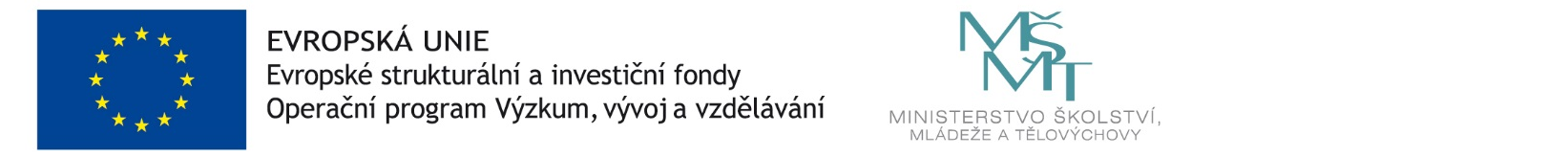 